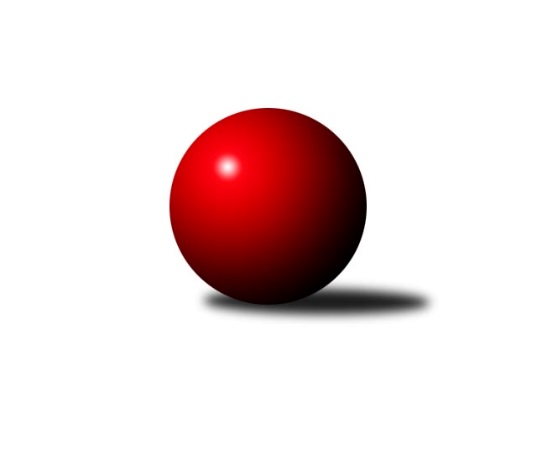 Č.9Ročník 2022/2023	23.5.2024 1.KLD C 2022/2023Statistika 9. kolaTabulka družstev:		družstvo	záp	výh	rem	proh	skore	sety	průměr	body	plné	dorážka	chyby	1.	TJ Lokomotiva Č. Velenice	9	8	0	1	16 : 2 	(71.0 : 45.0)	1660	16	1117	543	15.9	2.	TJ Blatná	9	6	0	3	12 : 6 	(52.0 : 44.0)	1606	12	1085	521	22.8	3.	TJ Slovan Kamenice n. L.	9	5	0	4	10 : 8 	(48.5 : 47.5)	1587	10	1086	501	21.7	4.	TJ Jiskra Nová Bystřice	10	5	0	5	10 : 10 	(60.5 : 63.5)	1633	10	1105	528	20.8	5.	SK Žižkov Praha	9	3	0	6	6 : 12 	(37.5 : 66.5)	1574	6	1079	495	29.3	6.	Kuželky Tehovec	10	1	0	9	2 : 18 	(46.5 : 49.5)	1541	2	1061	480	26.4Tabulka doma:		družstvo	záp	výh	rem	proh	skore	sety	průměr	body	maximum	minimum	1.	TJ Slovan Kamenice n. L.	4	4	0	0	8 : 0 	(28.0 : 24.0)	1605	8	1696	1546	2.	TJ Lokomotiva Č. Velenice	5	4	0	1	8 : 2 	(53.5 : 26.5)	1678	8	1738	1617	3.	TJ Blatná	5	4	0	1	8 : 2 	(33.0 : 23.0)	1618	8	1655	1588	4.	TJ Jiskra Nová Bystřice	5	2	0	3	4 : 6 	(32.5 : 35.5)	1562	4	1612	1506	5.	SK Žižkov Praha	4	1	0	3	2 : 6 	(6.0 : 18.0)	1584	2	1615	1522	6.	Kuželky Tehovec	5	1	0	4	2 : 8 	(22.0 : 14.0)	1575	2	1642	1477Tabulka venku:		družstvo	záp	výh	rem	proh	skore	sety	průměr	body	maximum	minimum	1.	TJ Lokomotiva Č. Velenice	4	4	0	0	8 : 0 	(17.5 : 18.5)	1656	8	1712	1610	2.	TJ Jiskra Nová Bystřice	5	3	0	2	6 : 4 	(28.0 : 28.0)	1648	6	1720	1603	3.	TJ Blatná	4	2	0	2	4 : 4 	(19.0 : 21.0)	1604	4	1662	1542	4.	SK Žižkov Praha	5	2	0	3	4 : 6 	(31.5 : 48.5)	1572	4	1646	1537	5.	TJ Slovan Kamenice n. L.	5	1	0	4	2 : 8 	(20.5 : 23.5)	1583	2	1631	1542	6.	Kuželky Tehovec	5	0	0	5	0 : 10 	(24.5 : 35.5)	1534	0	1621	1434Tabulka podzimní části:		družstvo	záp	výh	rem	proh	skore	sety	průměr	body	doma	venku	1.	TJ Lokomotiva Č. Velenice	6	6	0	0	12 : 0 	(48.5 : 27.5)	1647	12 	3 	0 	0 	3 	0 	0	2.	TJ Blatná	6	4	0	2	8 : 4 	(36.0 : 24.0)	1593	8 	2 	0 	1 	2 	0 	1	3.	TJ Slovan Kamenice n. L.	6	4	0	2	8 : 4 	(37.5 : 34.5)	1592	8 	3 	0 	0 	1 	0 	2	4.	TJ Jiskra Nová Bystřice	6	3	0	3	6 : 6 	(32.0 : 40.0)	1640	6 	1 	0 	2 	2 	0 	1	5.	SK Žižkov Praha	6	1	0	5	2 : 10 	(18.0 : 46.0)	1560	2 	1 	0 	2 	0 	0 	3	6.	Kuželky Tehovec	6	0	0	6	0 : 12 	(28.0 : 28.0)	1539	0 	0 	0 	3 	0 	0 	3Tabulka jarní části:		družstvo	záp	výh	rem	proh	skore	sety	průměr	body	doma	venku	1.	TJ Lokomotiva Č. Velenice	3	2	0	1	4 : 2 	(22.5 : 17.5)	1695	4 	1 	0 	1 	1 	0 	0 	2.	TJ Blatná	3	2	0	1	4 : 2 	(16.0 : 20.0)	1640	4 	2 	0 	0 	0 	0 	1 	3.	SK Žižkov Praha	3	2	0	1	4 : 2 	(19.5 : 20.5)	1603	4 	0 	0 	1 	2 	0 	0 	4.	TJ Jiskra Nová Bystřice	4	2	0	2	4 : 4 	(28.5 : 23.5)	1598	4 	1 	0 	1 	1 	0 	1 	5.	TJ Slovan Kamenice n. L.	3	1	0	2	2 : 4 	(11.0 : 13.0)	1606	2 	1 	0 	0 	0 	0 	2 	6.	Kuželky Tehovec	4	1	0	3	2 : 6 	(18.5 : 21.5)	1562	2 	1 	0 	1 	0 	0 	2 Zisk bodů pro družstvo:		jméno hráče	družstvo	body	zápasy	v %	dílčí body	sety	v %	1.	David Holý 	TJ Lokomotiva Č. Velenice 	16	/	8	(100%)		/		(%)	2.	David Koželuh 	TJ Lokomotiva Č. Velenice 	16	/	9	(89%)		/		(%)	3.	David Schober ml.	TJ Slovan Kamenice n. L. 	14	/	9	(78%)		/		(%)	4.	Jaroslav Šindelář ml.	TJ Slovan Kamenice n. L. 	14	/	9	(78%)		/		(%)	5.	Adam Vaněček 	SK Žižkov Praha 	14	/	9	(78%)		/		(%)	6.	Petra Mertlová 	TJ Jiskra Nová Bystřice 	12	/	7	(86%)		/		(%)	7.	Jakub Vojáček 	Kuželky Tehovec 	12	/	8	(75%)		/		(%)	8.	Karolína Baťková 	TJ Blatná 	10	/	5	(100%)		/		(%)	9.	Thea Petrů 	TJ Lokomotiva Č. Velenice 	10	/	6	(83%)		/		(%)	10.	Monika Kalousová 	TJ Blatná 	10	/	9	(56%)		/		(%)	11.	Jan Mol 	TJ Jiskra Nová Bystřice 	10	/	10	(50%)		/		(%)	12.	Beáta Svačinová 	TJ Blatná 	8	/	8	(50%)		/		(%)	13.	Jan Procházka 	Kuželky Tehovec 	8	/	8	(50%)		/		(%)	14.	Matěj Budoš 	TJ Jiskra Nová Bystřice 	8	/	9	(44%)		/		(%)	15.	Matěj Kupar 	TJ Blatná 	6	/	6	(50%)		/		(%)	16.	Karolína Filakovská 	TJ Jiskra Nová Bystřice 	6	/	7	(43%)		/		(%)	17.	Kateřina Majerová 	SK Žižkov Praha 	6	/	8	(38%)		/		(%)	18.	Adéla Dörfelová 	TJ Lokomotiva Č. Velenice 	4	/	2	(100%)		/		(%)	19.	Victorie Beníschková 	TJ Lokomotiva Č. Velenice 	4	/	3	(67%)		/		(%)	20.	Eliška Rysová 	TJ Lokomotiva Č. Velenice 	4	/	3	(67%)		/		(%)	21.	Václav Rychtařík nejml.	TJ Slovan Kamenice n. L. 	4	/	5	(40%)		/		(%)	22.	Vojtěch Zlatník 	Kuželky Tehovec 	4	/	5	(40%)		/		(%)	23.	Dominik Kocman 	SK Žižkov Praha 	4	/	6	(33%)		/		(%)	24.	Matyáš Krmela 	TJ Jiskra Nová Bystřice 	4	/	6	(33%)		/		(%)	25.	Barbora Králová 	Kuželky Tehovec 	4	/	9	(22%)		/		(%)	26.	Adriana Fürstová 	TJ Blatná 	2	/	1	(100%)		/		(%)	27.	Anna Hartlová 	TJ Lokomotiva Č. Velenice 	2	/	3	(33%)		/		(%)	28.	Denisa Králová 	Kuželky Tehovec 	2	/	3	(33%)		/		(%)	29.	Jan Podhradský 	TJ Slovan Kamenice n. L. 	2	/	5	(20%)		/		(%)	30.	Matěj Pekárek 	TJ Blatná 	2	/	7	(14%)		/		(%)	31.	Petra Šimková 	Kuželky Tehovec 	2	/	7	(14%)		/		(%)	32.	Tobiáš Podhradský 	TJ Slovan Kamenice n. L. 	0	/	1	(0%)		/		(%)	33.	 	 	0	/	1	(0%)		/		(%)	34.	Pavla Hřebejková 	SK Žižkov Praha 	0	/	2	(0%)		/		(%)	35.	Filip Lafek 	SK Žižkov Praha 	0	/	3	(0%)		/		(%)	36.	Dominik Schober 	TJ Slovan Kamenice n. L. 	0	/	3	(0%)		/		(%)	37.	Tomáš Novák 	TJ Slovan Kamenice n. L. 	0	/	4	(0%)		/		(%)	38.	Miloslava Žďárková 	SK Žižkov Praha 	0	/	5	(0%)		/		(%)Průměry na kuželnách:		kuželna	průměr	plné	dorážka	chyby	výkon na hráče	1.	České Velenice, 1-4	1639	1108	531	20.8	(410.0)	2.	SK Žižkov Praha, 1-4	1611	1098	513	25.4	(402.9)	3.	TJ Blatná, 1-4	1606	1100	505	21.9	(401.6)	4.	Radotín, 1-4	1601	1077	523	22.2	(400.3)	5.	Kamenice, 1-4	1583	1077	506	22.8	(395.9)	6.	TJ Jiskra Nová Bystřice, 1-4	1574	1066	507	22.4	(393.6)Nejlepší výkony na kuželnách:České Velenice, 1-4TJ Lokomotiva Č. Velenice	1738	7. kolo	Thea Petrů 	TJ Lokomotiva Č. Velenice	585	7. koloTJ Lokomotiva Č. Velenice	1705	5. kolo	David Holý 	TJ Lokomotiva Č. Velenice	581	5. koloTJ Lokomotiva Č. Velenice	1680	3. kolo	Adéla Dörfelová 	TJ Lokomotiva Č. Velenice	579	7. koloTJ Blatná	1662	7. kolo	David Holý 	TJ Lokomotiva Č. Velenice	574	1. koloTJ Lokomotiva Č. Velenice	1648	1. kolo	David Koželuh 	TJ Lokomotiva Č. Velenice	574	7. koloTJ Slovan Kamenice n. L.	1631	5. kolo	Victorie Beníschková 	TJ Lokomotiva Č. Velenice	571	5. koloTJ Jiskra Nová Bystřice	1628	9. kolo	Eliška Rysová 	TJ Lokomotiva Č. Velenice	568	3. koloTJ Lokomotiva Č. Velenice	1617	9. kolo	Petra Mertlová 	TJ Jiskra Nová Bystřice	566	9. koloSK Žižkov Praha	1585	3. kolo	Beáta Svačinová 	TJ Blatná	564	7. koloKuželky Tehovec	1505	1. kolo	Václav Rychtařík nejml.	TJ Slovan Kamenice n. L.	563	5. koloSK Žižkov Praha, 1-4TJ Lokomotiva Č. Velenice	1712	8. kolo	Adam Vaněček 	SK Žižkov Praha	597	2. koloTJ Jiskra Nová Bystřice	1658	2. kolo	Thea Petrů 	TJ Lokomotiva Č. Velenice	586	8. koloTJ Slovan Kamenice n. L.	1620	1. kolo	David Koželuh 	TJ Lokomotiva Č. Velenice	570	8. koloSK Žižkov Praha	1615	8. kolo	Petra Mertlová 	TJ Jiskra Nová Bystřice	565	2. koloSK Žižkov Praha	1606	2. kolo	Jan Mol 	TJ Jiskra Nová Bystřice	562	2. koloSK Žižkov Praha	1591	4. kolo	Adam Vaněček 	SK Žižkov Praha	561	4. koloKuželky Tehovec	1570	4. kolo	Jakub Vojáček 	Kuželky Tehovec	557	4. koloSK Žižkov Praha	1522	1. kolo	David Holý 	TJ Lokomotiva Č. Velenice	556	8. kolo		. kolo	Adam Vaněček 	SK Žižkov Praha	549	1. kolo		. kolo	Jan Podhradský 	TJ Slovan Kamenice n. L.	548	1. koloTJ Blatná, 1-4TJ Blatná	1655	6. kolo	Monika Kalousová 	TJ Blatná	588	6. koloTJ Blatná	1641	8. kolo	Monika Kalousová 	TJ Blatná	576	8. koloTJ Lokomotiva Č. Velenice	1633	2. kolo	Matěj Budoš 	TJ Jiskra Nová Bystřice	557	6. koloKuželky Tehovec	1621	8. kolo	David Holý 	TJ Lokomotiva Č. Velenice	555	2. koloTJ Blatná	1611	5. kolo	Vojtěch Zlatník 	Kuželky Tehovec	554	8. koloTJ Jiskra Nová Bystřice	1603	6. kolo	Jaroslav Šindelář ml.	TJ Slovan Kamenice n. L.	552	9. koloTJ Blatná	1593	9. kolo	Matěj Kupar 	TJ Blatná	550	9. koloTJ Blatná	1588	2. kolo	Matěj Kupar 	TJ Blatná	548	8. koloTJ Slovan Kamenice n. L.	1575	9. kolo	Karolína Baťková 	TJ Blatná	547	5. koloSK Žižkov Praha	1543	5. kolo	Beáta Svačinová 	TJ Blatná	543	2. koloRadotín, 1-4TJ Jiskra Nová Bystřice	1720	5. kolo	Jakub Vojáček 	Kuželky Tehovec	615	3. koloSK Žižkov Praha	1646	9. kolo	Petra Mertlová 	TJ Jiskra Nová Bystřice	599	5. koloKuželky Tehovec	1642	9. kolo	Matěj Budoš 	TJ Jiskra Nová Bystřice	585	5. koloKuželky Tehovec	1618	7. kolo	Jakub Vojáček 	Kuželky Tehovec	582	9. koloTJ Blatná	1611	3. kolo	Jakub Vojáček 	Kuželky Tehovec	579	5. koloTJ Lokomotiva Č. Velenice	1610	6. kolo	Jakub Vojáček 	Kuželky Tehovec	573	7. koloKuželky Tehovec	1580	5. kolo	Adam Vaněček 	SK Žižkov Praha	559	9. koloKuželky Tehovec	1559	3. kolo	David Koželuh 	TJ Lokomotiva Č. Velenice	556	6. koloTJ Slovan Kamenice n. L.	1547	7. kolo	David Schober ml.	TJ Slovan Kamenice n. L.	550	7. koloKuželky Tehovec	1477	6. kolo	Kateřina Majerová 	SK Žižkov Praha	547	9. koloKamenice, 1-4TJ Slovan Kamenice n. L.	1696	8. kolo	Jaroslav Šindelář ml.	TJ Slovan Kamenice n. L.	610	8. koloTJ Jiskra Nová Bystřice	1629	8. kolo	David Schober ml.	TJ Slovan Kamenice n. L.	572	4. koloTJ Slovan Kamenice n. L.	1598	2. kolo	Adam Vaněček 	SK Žižkov Praha	568	6. koloTJ Slovan Kamenice n. L.	1581	4. kolo	Petra Mertlová 	TJ Jiskra Nová Bystřice	567	8. koloTJ Slovan Kamenice n. L.	1546	6. kolo	Jakub Vojáček 	Kuželky Tehovec	559	2. koloTJ Blatná	1542	4. kolo	David Schober ml.	TJ Slovan Kamenice n. L.	557	8. koloKuželky Tehovec	1541	2. kolo	David Schober ml.	TJ Slovan Kamenice n. L.	553	2. koloSK Žižkov Praha	1537	6. kolo	David Schober ml.	TJ Slovan Kamenice n. L.	545	6. kolo		. kolo	Václav Rychtařík nejml.	TJ Slovan Kamenice n. L.	543	2. kolo		. kolo	Jan Mol 	TJ Jiskra Nová Bystřice	538	8. koloTJ Jiskra Nová Bystřice, 1-4TJ Lokomotiva Č. Velenice	1667	4. kolo	David Holý 	TJ Lokomotiva Č. Velenice	600	4. koloTJ Jiskra Nová Bystřice	1612	4. kolo	Petra Mertlová 	TJ Jiskra Nová Bystřice	585	4. koloTJ Blatná	1599	1. kolo	Adam Vaněček 	SK Žižkov Praha	569	7. koloTJ Jiskra Nová Bystřice	1564	1. kolo	David Koželuh 	TJ Lokomotiva Č. Velenice	558	4. koloTJ Jiskra Nová Bystřice	1557	3. kolo	David Schober ml.	TJ Slovan Kamenice n. L.	546	3. koloSK Žižkov Praha	1548	7. kolo	Beáta Svačinová 	TJ Blatná	540	1. koloTJ Slovan Kamenice n. L.	1542	3. kolo	Monika Kalousová 	TJ Blatná	540	1. koloTJ Jiskra Nová Bystřice	1506	7. kolo	Petra Mertlová 	TJ Jiskra Nová Bystřice	539	1. kolo		. kolo	Petra Mertlová 	TJ Jiskra Nová Bystřice	539	3. kolo		. kolo	Jaroslav Šindelář ml.	TJ Slovan Kamenice n. L.	527	3. koloČetnost výsledků:	2.0 : 0.0	15x	0.0 : 2.0	12x